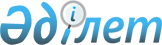 Об утверждении перечня предприятий, организаций и учреждений, представляющих или создающих социальные рабочие места для целевых групп населения на 2012 год
					
			Утративший силу
			
			
		
					Постановление акимата Каракиянского района Мангистауской области от 07 мая 2012 года № 89. Зарегистрировано Департаментом юстиции Мангистауской области 29 мая 2012 года № 11-4-135. Утратило силу постановлением Каракиянского районного акимата Мангистауской области от 15 июня 2012 года № 130

      Сноска. Утратило силу постановлением Каракиянского районного акимата Мангистауской области от 15.06.2012 года № 130.



      В соответствии с подпунктом 13 пункта 1 статьи 31 Закона Республики Казахстан от 23 января 2001 года «О местном государственном управлении и самоуправлении в Республике Казахстан» и подпунктом 5-4 статьи 7 и статьи 18-1 Закона Республики Казахстан от 23 января 2001 года «О занятости населения», «Правила организации и финансирования социальных рабочих мест» утвержденных постановлением Правительства Республики Казахстана от 19 июня 2001 года № 836 «О мерах реализации Закона Республики Казахстан от 23 января 2001 года «О занятости населения» районный акимат ПОСТАНОВЛЯЕТ:



      1. Организовать социальные рабочие места для целевых групп населения (далее-социальные рабочие места) в предприятиях, организациях и учреждениях (работодатель) независимо от форм собственности.



      2. Утвердить согласно приложению перечень предприятий, организаций и учреждений, представляющих или создающих социальные рабочие места на 2012 год.



      3. Государственному учреждению «Каракиянский районный отдел занятости и социальных программ» заключить с работодателями договора о создании социальных рабочих мест.



      4. Руководителям предприятий и организаций заключившим договор, обеспечить трудоустройства на социальные рабочие места в соответствии с направлением уполномоченного органа.



      5. Контроль за исполнением настоящего постановления возложить на заместителя акима района Тажибаева Н.Т.



      6. Постановление вступает в силу со дня государственной регистрации в департаменте юстиции Мангистауской области и вводится в действие по истечении десяти календарных дней после дня его первого официального опубликования.      Аким района                             А.Дауылбаев      «СОГЛАСОВАНО»:      Начальник Государственного Учреждения

      «Каракиянский районный отдел занятости

      и социальных программ»

      Рысбаев К.Е.

      07 мая 2012 год      Начальник Государственного Учреждения

      «Каракиянский районный отдел экономики

      и финансов» 

      А.Абдикаликова

      07 мая 2012 год

Приложение к постановлению

акимата Каракиянского района

от 07 мая 2012 года № 89 Перечень предприятий, организаций и учреждений представляющих или создающих социальные рабочие места на 2012 год.
					© 2012. РГП на ПХВ «Институт законодательства и правовой информации Республики Казахстан» Министерства юстиции Республики Казахстан
				№Наименование предприя тий, организа ций, учрежде  нийКоли чест во орга-низу емых социальные рабо чие местаРазмер зара- ботной платы оплачиваемый на одного человека (в разме ре 1,0 мини  маль  ной зара  ботной платы)Виды социальных рабочых местПродолжительнос ть работы в месяцахИсточники финансирования1ГКП «Турмыс - Сервис» 3517439Работы по санитарной очистке и озеленению территории предприятия; разносить, доставлять уведомление и приглашения.До 12 месяцевМестный бюджет2ТОО «Сенек» 4017439Работы по доению кабыл, изготавливать войлок, кормление скотов; проведение работ по санитарной очистке и озеленению территории предприятия, а также дополнительных подсобных работ.До 12 месяцевМестный бюджет3ТОО «АктауТрансСервис» 3517439Озеленение, очистка территории, защита озелененных территорий от скота и животных, проведение дополнительных подсобных работ. До 12 месяцевМестный бюджет4ГКП «Мунайшы –Сервис» 2017439Работы по санитарной очистке и озеленению территории предприятия; разносить, доставлять уведомление и приглашения.До 12 месяцевМестный бюджет5ГККП детский сад «Балауса» 1517439Проведение работ по санитарной очистке и озеленению территории предприятия, а также дополнительных подсобных работ.До 12 месяцевМестный бюджет6ГККП детский сад «Айголек» 2017439Проведение работ по санитарной очистке и озеленению территории предприятия, а также дополнительных подсобных работ.До 12 месяцевМестный бюджет7ГККП детский сад «Гарышкер» 2017439Проведение работ по санитарной очистке и озеленению территории предприятия, а также дополнительных подсобных работ.До 12 месяцевМестный бюджетВсего:185